Colour a spinner to show each likelihood: 
likely, unlikely, equally likely, certain, impossible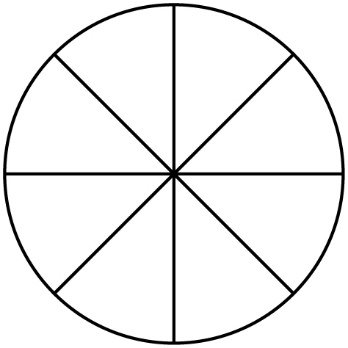 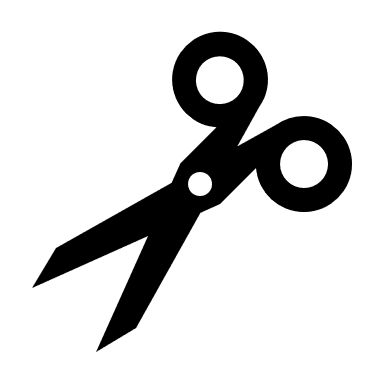 